ชื่อ-สกุล .................................................................................รหัส .................................... Sec. …….... เลขที่นั่งสอบ................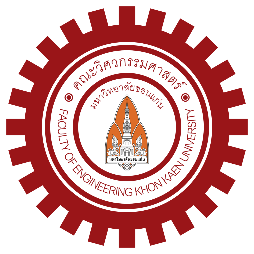 คณะวิศวกรรมศาสตร์ มหาวิทยาลัยขอนแก่นวิชา  ……………………………………………………………………………………การสอบ   กลางภาค   ปลายภาค   ภาคการศึกษา........................ ปีการศึกษา ....................วัน-เวลาสอบ  วัน.........................ที่.............เดือน........................พ.ศ...................        เวลา ......................ถึง..................... น.อาจารย์ผู้ออกข้อสอบ  ..........................................................................................................................................----------------------------------------------------------------------------------------------------------------------------คำชี้แจงจำนวนหน้าของข้อสอบมีทั้งหมด ................ หน้า นับรวมหน้าปกข้อสอบมีทั้งหมด ................ ข้อ ให้นักศึกษาทำทุกข้อประเภทการสอบ    	 ไม่อนุญาตให้นำเอกสาร หรือตำราเข้าห้องสอบ    	 อนุญาตให้นำเอกสาร หรือตำราเข้าห้องสอบได้		ระบุรายละเอียดเพิ่มเติม......................................................................................		.............................................................................................................................4.	 อุปกรณ์ที่อนุญาตให้นำเข้าห้องสอบ	 เครื่องคิดเลข  ระบุ เครื่องคิดเลขคณะฯ หรือ ทั่วไป				 อุปกรณ์เขียนแบบ				 อื่นๆ ระบุ........................................................................	 ไม่อนุญาตให้นำอุปกรณ์ใดๆ เข้าห้องสอบ5.	ไม่อนุญาตให้นำเครื่องมือสื่อสารทุกชนิดเข้าห้องสอบ6.	ให้ เขียนชื่อ-สกุล รหัสนักศึกษา Section และเลขที่นั่งสอบ ในกระดาษข้อสอบทุกหน้า7.	ห้ามนำข้อสอบออกจากห้องสอบ8.	อื่นๆ ระบุเพิ่มเติม (ถ้ามี)Name-Surname:................................................................................ID:................................... Sec.…….... Seat No:.............Faculty of Engineering Khon Kaen UniversitySubject: …………………………………………………………………………………… Mid term   Final       Semester:.................... Academic Year:....................Examination Date:…………………………………………	Examination Time:………………………………………Name of Instructors:.........................................................................................................................................----------------------------------------------------------------------------------------------------------------------------Explanation:1.	Number of exam pages: (includes cover page):………………. pages2.	Number of exam:................ 3.	Exam type: (select one): 	 Closed book    		 Open book ..................................................................................................		.........................................................................................................................4.	 Materials allowed:		 Personal Calculator    		 Calculator of the Faculty of Engineering				 Drawing equipment				 Other specified ………………………………………………………………………………					…………………………………………………………………………………………………………..	 No additional materials are allowed5.	Do not allow to use communication devices.6.	Write the name-surname, student ID, section and seat number. in every page.7.	Do not take the exam out the examination room.ข้อที่คะแนนเต็มคะแนนที่ได้123รวมQuestionFull ScoreScore123Total